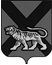 ТЕРРИТОРИАЛЬНАЯ ИЗБИРАТЕЛЬНАЯ КОМИССИЯ
ГОРОДА ПАРТИЗАНСКАРЕШЕНИЕг. Партизанск « 19 » часов « 25 » минутО регистрации кандидата в депутаты Думы Партизанского городского округа, выдвинутого в порядке самовыдвижения по одномандатному избирательному округу   №14 Густякова Владимира Алексеевича.Проверив соблюдение требований Федерального закона «Об основных гарантиях избирательных прав и права на участие в референдуме граждан Российской Федерации» (далее – Федеральный закон), Избирательного кодекса Приморского края  к представлению кандидатом, выдвинутым в порядке самовыдвижения по одномандатному избирательному округу №14 Густяковым Владимиром Алексеевичем, документов в территориальную избирательную комиссию города Партизанска на которую решением Избирательной комиссии Приморского края от 27 апреля 2022 года № 17/79 возложены  полномочия по организации подготовки и проведения выборов депутатов Думы Партизанского городского округа, местного референдума, решением территориальной избирательной комиссии города Партизанска от 21 июня 2023 г № 72/342 «О возложении полномочий окружных избирательных комиссий избирательных округов  с № 1 по № 21 по выборам депутатов Думы Партизанского городского округа восьмого созыва, назначенных на 10 сентября 2023 года, а также достоверность сведений о кандидате, территориальная избирательная комиссия города Партизанска установила следующее. В соответствии с частью 7 статьи 44, части 1 статьи 45 Избирательного кодекса Приморского края на выборах депутатов Думы Партизанского городского округа восьмого созыва в поддержку самовыдвижения кандидата должны быть собраны подписи избирателей в количестве 0,5 процента от числа избирателей, зарегистрированных на территории избирательного округа, но не может составлять менее 10 подписей. В соответствии с решением территориальной избирательной комиссии города Партизанска от  21 июня 2023 года № 72/348 «О количестве подписей избирателей, необходимом для регистрации кандидатов, выдвинутых на  выборах депутатов Думы Партизанского городского округа восьмого созыва, назначенных на 10 сентября 2023 года, необходимом для регистрации кандидата, выдвинутого по одномандатному избирательному округу № 14 на  выборах депутатов Думы Партизанского городского округа восьмого созыва, назначенных на 10 сентября 2023 года число подписей избирателей, необходимых для регистрации кандидата, выдвинутого по одномандатному избирательному округу № 14 определено в количестве 10. Максимальное количество представляемых для регистрации кандидата подписей в соответствии с частью 1 статьи 45, частью 13 статьи 46 Избирательного кодекса Приморского края и указанным решением составляет 14.   12 июля 2023 года кандидатом Густяковым Владимиром Алексеевичем                           в территориальную избирательную комиссию города Партизанска были представлены документы для регистрации кандидата в депутаты Думы Партизанского городского округа по одномандатному избирательному округу № 14, выдвинутого в порядке самовыдвижения, в том числе 14 подписей избирателей, собранных в поддержку выдвижения кандидата.На основании части 13 статьи 46 Избирательного кодекса Приморского края к проверке принято 14 подписей. В соответствии с частями 1 и 2 статьи 47 Избирательного кодекса Приморского края  территориальной избирательной комиссией города Партизанска  проведена проверка соблюдения порядка сбора подписей, оформления подписных листов, достоверности сведений об избирателях и подписей избирателей, содержащихся во всех подписных листах.    В результате проведенной полной проверки «19» июля 2023 года Рабочей группой по приему и проверке избирательных документов, представляемых кандидатами в окружную избирательную комиссию при проведении  выборов депутатов Думы Партизанского городского округа восьмого созыва по одномандатному избирательному округу № 14 (далее – Рабочая группа), сформированной решением территориальной избирательной комиссией города Партизанска от 21 июня  2023 года                       № 72/344, был составлен итоговый протокол по проверке достоверности подписей избирателей и данных об избирателях, поставивших свои подписи в поддержку выдвижения кандидата (прилагается). В соответствии с указанным итоговым протоколом общее количество подписей избирателей, признанных недостоверными составляет 0 (ноль). Число достоверных подписей избирателей, собранных в поддержку выдвижения кандидата, составляет 14 (четырнадцать).В соответствии с пунктом 13 статьи 38 Федерального закона, частью 1 статьи 49 Избирательного кодекса Приморского края  достаточное количество достоверных подписей избирателей, представленных для регистрации, является основанием для регистрации кандидата.На основании изложенного, руководствуясь статьей 38 Федерального закона «Об основных гарантиях избирательных прав и права на участие в референдуме граждан Российской Федерации»,статьями 29, 49 Избирательного кодекса Приморского края территориальная избирательная комиссия города Партизанска:РЕШИЛА:1.  Зарегистрировать кандидата в депутаты Думы Партизанского городского округа по одномандатному избирательному округу № 14 Густякова Владимира Алексеевича выдвинувшегося в порядке самовыдвижения, в связи с достаточным количеством достоверных подписей избирателей в поддержку выдвижения кандидата.2. Выдать Густякову Владимиру Алексеевичу  удостоверение установленного образца.        3. Разместить настоящее решение на официальном сайте администрации Партизанского городского округа в информационно-телекоммуникационной сети «Интернет» в разделе «Избирательная комиссия».Председатель комиссии			                                  Е.В. ОбытоцкаяСекретарь комиссии					                       Н.М. Фищенко21.07.2023  г.          № 91/512      